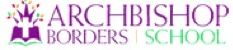 Phone 410-276-6534 /Fax 410-276-6915Consent for the Administration of Over the Counter Medications for the 2018-2019 school year					[This form must be signed by both the parent/Guardian AND the healthcare provider]Student Name: ______________________________DOB:________________________ Grade:_________Known Allergies: _________________________________________________________________________List any chronic condition[s] your child may have: ________________________________________________________________________________________List any long-term medication[s] your child receives: ________________________________________________________________________________________I give permission for my child to receive the medications checked below on this form when appropriate. Either the School Nurse or the Medication Technician in concert with the School Nurse will administer the medication. I understand that generic equivalent medications may be used. Coughs/Sore Throats (Mild) ________Cough Drops [by mouth]________Vicks VapoRub [topical application to chest]For Cuts, Scrapes, and Minor Burns [topical application]: ________Triple Antibiotic Ointment; First Aid Burn CreamMuscle Aches [topical application]: _________BenGay GelMinor Mouth Irritation [topical application]:________Anbesol [pain relief for toothaches, oral irritation]; Campho-Phenique [pain relief for cold sores], GlyOxide [antiseptic cleanser for orthodontic appliance irritation, canker sores]Skin Irritation/Itching/Bee Sting [topical application]:_________Calamine Lotion, Benadryl Kids Anti-Itch Gel, Hydrocort with Aloe, Sting-Kill________ I DO NOT want any Over the Counter Medications [OTC] administered to my child. ____________________________________________________________________________________________Parent/Guardian Signature			    Date			            Phone Number____________________________________________________________________________________________ Health Care Provider Signature			    Date 			            Office NumberConsentimiento para la administración de medicamentos sin receta para el año escolar 2017-2018Nombre del Estudiante: _________________________ Fecha de nacimiento: _______________ Grado: ____Alergias conocidas: ___________________________________________________________________________Enumere cualquier condición crónica que su hijo/hija pueda tener: ______________________________________________________________________________________________________________________________Enumere cualquier medicamento de uso prolongado que su hijo/hija reciba: ______________________________________________________________________________________________________________________Doy permiso para que mi hijo/hija reciba los medicamentos marcados a continuación en este formulario, cuando sea apropiado. La enfermera de la escuela o el técnico de la medicación (de acuerdo con la enfermera de la escuela), administrará el medicamento. Entiendo que se pueden usar medicamentos genéricos equivalentes.Para Tos / Dolor de garganta (ligero)_________  	Pastillas para la Tos [por la boca]_________   	Vicks Vapor Rub [aplicación tópica en el pecho]Para cortes, raspaduras y quemaduras menores [aplicación tópica]:________   	Ungüento Antibiótico Triple, Crema de primeros auxilios para quemadurasPara Dolores musculares [aplicación tópica]:_________ 	BenGay GelPara Irritación ligera de la boca [aplicación tópica]:________   	Anbesol [para los dolores de dientes, irritación oral] ________   	Campho-Phenique [para el dolor de herpes labial] ________   	GlyOxide [antiséptico para la irritación del aparato ortodóntico)Para Irritación de la Piel / Picazón / Picadura de abeja [aplicación tópica]:________   	Loción Calamina________  	Benadryl para Niños________  	Hydrocort con Aloe________  	Sting-Kill________       	No quiero que se le administren a mi hijo/hija medicinas sin receta médica.____________________________________       ________   	______________________________Firma del Padre/Guardian       		         Fecha	        Número de Teléfono______________________________________   ________     ______________________________        Firma del Proveedor de Servicios Médicos     Fecha         Número de teléfono de la Oficina 